Mr. Sachin Jambukumar Sajane Assistant Professor & Vice – Principal (Administration)Campus Address:Near Old Airport, Annasaheb Dange College of B Pharmacy, AshtaAshta Tal. Walwa, Dist. Sangli (416301) Phone: Office: 02342-241125 Fax: --          Cell No. 9158008167  E-mail: sajane.sachinadcbp@gmail.com Mr. Sachin Jambukumar Sajane Assistant Professor & Vice – Principal (Administration)Campus Address:Near Old Airport, Annasaheb Dange College of B Pharmacy, AshtaAshta Tal. Walwa, Dist. Sangli (416301) Phone: Office: 02342-241125 Fax: --          Cell No. 9158008167  E-mail: sajane.sachinadcbp@gmail.com Mr. Sachin Jambukumar Sajane Assistant Professor & Vice – Principal (Administration)Campus Address:Near Old Airport, Annasaheb Dange College of B Pharmacy, AshtaAshta Tal. Walwa, Dist. Sangli (416301) Phone: Office: 02342-241125 Fax: --          Cell No. 9158008167  E-mail: sajane.sachinadcbp@gmail.com 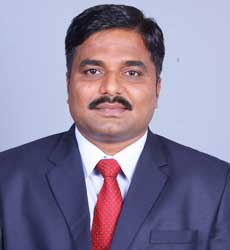 Education:M. Pharm. (2009): Appasaheb Birnale College of Pharmacy, SangliB. Pharm. (2007): Appasaheb Birnale College of Pharmacy, SangliEducation:M. Pharm. (2009): Appasaheb Birnale College of Pharmacy, SangliB. Pharm. (2007): Appasaheb Birnale College of Pharmacy, SangliEducation:M. Pharm. (2009): Appasaheb Birnale College of Pharmacy, SangliB. Pharm. (2007): Appasaheb Birnale College of Pharmacy, SangliEducation:M. Pharm. (2009): Appasaheb Birnale College of Pharmacy, SangliB. Pharm. (2007): Appasaheb Birnale College of Pharmacy, SangliEducation:M. Pharm. (2009): Appasaheb Birnale College of Pharmacy, SangliB. Pharm. (2007): Appasaheb Birnale College of Pharmacy, SangliProfessional Work Experience:June 2016 to till date: Assistant Professor, June 2019 to till date: Vice – Principal (Admin) Annasaheb Dange College B Pharmacy, AshtaProfessional Work Experience:June 2016 to till date: Assistant Professor, June 2019 to till date: Vice – Principal (Admin) Annasaheb Dange College B Pharmacy, AshtaProfessional Work Experience:June 2016 to till date: Assistant Professor, June 2019 to till date: Vice – Principal (Admin) Annasaheb Dange College B Pharmacy, AshtaProfessional Work Experience:June 2016 to till date: Assistant Professor, June 2019 to till date: Vice – Principal (Admin) Annasaheb Dange College B Pharmacy, AshtaProfessional Work Experience:June 2016 to till date: Assistant Professor, June 2019 to till date: Vice – Principal (Admin) Annasaheb Dange College B Pharmacy, AshtaTeachingResearchIndustryIndustryTotal12.10 Years------12.10 YearsProfessional Affiliations: Association of Pharmaceutical Teachers of India (MA/LM-1672); Registered Pharmacist (Registration No. 107792).Professional Affiliations: Association of Pharmaceutical Teachers of India (MA/LM-1672); Registered Pharmacist (Registration No. 107792).Professional Affiliations: Association of Pharmaceutical Teachers of India (MA/LM-1672); Registered Pharmacist (Registration No. 107792).Professional Affiliations: Association of Pharmaceutical Teachers of India (MA/LM-1672); Registered Pharmacist (Registration No. 107792).Professional Affiliations: Association of Pharmaceutical Teachers of India (MA/LM-1672); Registered Pharmacist (Registration No. 107792).Subject Taught: UG- Pharmacology, Human Anatomy & Physiology, Pathophysiology                           :PG- Herbal Drug Technology, Advanced Pharmacognosy Subject Taught: UG- Pharmacology, Human Anatomy & Physiology, Pathophysiology                           :PG- Herbal Drug Technology, Advanced Pharmacognosy Subject Taught: UG- Pharmacology, Human Anatomy & Physiology, Pathophysiology                           :PG- Herbal Drug Technology, Advanced Pharmacognosy Subject Taught: UG- Pharmacology, Human Anatomy & Physiology, Pathophysiology                           :PG- Herbal Drug Technology, Advanced Pharmacognosy Subject Taught: UG- Pharmacology, Human Anatomy & Physiology, Pathophysiology                           :PG- Herbal Drug Technology, Advanced Pharmacognosy Research Foci: Screening of herbal plants for Antidiabetic activities; Resealed erythrocytes. Research Foci: Screening of herbal plants for Antidiabetic activities; Resealed erythrocytes. Research Foci: Screening of herbal plants for Antidiabetic activities; Resealed erythrocytes. Research Foci: Screening of herbal plants for Antidiabetic activities; Resealed erythrocytes. Research Foci: Screening of herbal plants for Antidiabetic activities; Resealed erythrocytes. Number of Research Projects: --Number of Research Projects: --Number of Research Projects: --Grants Received: Rs. --Grants Received: Rs. --Number of Publications: 06Number of Publications: 06Number of Publications: 06Resource Person Presentations: --Resource Person Presentations: --Patent: --Selected Publications: Evaluation of CNS stimulating activity of hydroalcoholic extract of Brassica oleracea L.var. italica in laboratory animals. G. V. Sutar, S. J. Sajane, S. T. Taralekar, Prakash I. Nargatti and A. A. Jadhav; Annals of Phytomedicine 10 (2) 2021; Page No: 163-168.Formulation and In Vitro, In Vivo Evaluation of Proniosomal gel of neomycin sulphate; Amol Shete, Priyanka Thorat, Rajendra Doijad, Sachin Sajane; International Journal of Applied Pharmaceutics; Vol 11, Issue 2, 2019; Page No: 156-163.Studies on effect of hydrophilic polymers on physicochemical properties of itraconazole cocrystals; Amol Shete, Srinivasa Murthy, Bhagyashri Thorat, Adhikrao Yadav, Sachin Sajane, Sfurti Sakhare, Rajendra Doijad; Future Journal of Pharmaceutical Sciences; 3 (2) (2017) Page No: 95 – 102.Studies on Rebamipide Loaded Gastroretentive Alginate Based Mucoadhesive Beads: Formulation & In-vitro, In-vivo Evaluation; Sachin Sajane, Pooja Kashid, Rajendra Doijad, Amol Shete, Abhimanyu Bhagat; Pharm Methods; 7 (2) 2016, Page No 132-138.Cocrystals of Itraconazole with amino acids: Screening, Synthesis, Solid State Characterization, invitro drug release & antifungal activity; Amol Shete, Srinivasa Murthy, Snehal Korpale, Adhikrao Yadav, Sachin Sajane, Sfurti Sakhare, Rajendra Doijad; Journal of Drug Delivery Science and Technology; Volume 28, August 2015, Page No: 46–55; Impact Factor: 0.734. Enhancement of Solubility and dissolution rate of Indomethacin by Chitosan based Solid Dispersion Technique; A S Shete, V B Yadav, S S Sakhare, S B Patil, S J Sajane, A V Yadav; Journal of Current Pharma Research; 5 (2), 2015:1463-1472.Microbial triggered colon targeted compression coated tablets of tenoxicam: formulation and evaluation; Sajane Sachin, Vagare Rupali, Doijad Rajendra, Shete Amol, Jagtap Rajesh, Mohite Poonam. Journal of Drug Delivery and Therapeutics; 2015; 5(1), Page No: 75-81. Evaluation of antihyperglycemic activity of extracts of Malvastrumcoromandelianum (L.) Garke leaves in animal models. Sajane S.J., Naikwade N.S., Inventi Rapid: Ethnopharmacology. Oct-Dec 2010, Vol-1, Issue-3.Patent: --Selected Publications: Evaluation of CNS stimulating activity of hydroalcoholic extract of Brassica oleracea L.var. italica in laboratory animals. G. V. Sutar, S. J. Sajane, S. T. Taralekar, Prakash I. Nargatti and A. A. Jadhav; Annals of Phytomedicine 10 (2) 2021; Page No: 163-168.Formulation and In Vitro, In Vivo Evaluation of Proniosomal gel of neomycin sulphate; Amol Shete, Priyanka Thorat, Rajendra Doijad, Sachin Sajane; International Journal of Applied Pharmaceutics; Vol 11, Issue 2, 2019; Page No: 156-163.Studies on effect of hydrophilic polymers on physicochemical properties of itraconazole cocrystals; Amol Shete, Srinivasa Murthy, Bhagyashri Thorat, Adhikrao Yadav, Sachin Sajane, Sfurti Sakhare, Rajendra Doijad; Future Journal of Pharmaceutical Sciences; 3 (2) (2017) Page No: 95 – 102.Studies on Rebamipide Loaded Gastroretentive Alginate Based Mucoadhesive Beads: Formulation & In-vitro, In-vivo Evaluation; Sachin Sajane, Pooja Kashid, Rajendra Doijad, Amol Shete, Abhimanyu Bhagat; Pharm Methods; 7 (2) 2016, Page No 132-138.Cocrystals of Itraconazole with amino acids: Screening, Synthesis, Solid State Characterization, invitro drug release & antifungal activity; Amol Shete, Srinivasa Murthy, Snehal Korpale, Adhikrao Yadav, Sachin Sajane, Sfurti Sakhare, Rajendra Doijad; Journal of Drug Delivery Science and Technology; Volume 28, August 2015, Page No: 46–55; Impact Factor: 0.734. Enhancement of Solubility and dissolution rate of Indomethacin by Chitosan based Solid Dispersion Technique; A S Shete, V B Yadav, S S Sakhare, S B Patil, S J Sajane, A V Yadav; Journal of Current Pharma Research; 5 (2), 2015:1463-1472.Microbial triggered colon targeted compression coated tablets of tenoxicam: formulation and evaluation; Sajane Sachin, Vagare Rupali, Doijad Rajendra, Shete Amol, Jagtap Rajesh, Mohite Poonam. Journal of Drug Delivery and Therapeutics; 2015; 5(1), Page No: 75-81. Evaluation of antihyperglycemic activity of extracts of Malvastrumcoromandelianum (L.) Garke leaves in animal models. Sajane S.J., Naikwade N.S., Inventi Rapid: Ethnopharmacology. Oct-Dec 2010, Vol-1, Issue-3.Patent: --Selected Publications: Evaluation of CNS stimulating activity of hydroalcoholic extract of Brassica oleracea L.var. italica in laboratory animals. G. V. Sutar, S. J. Sajane, S. T. Taralekar, Prakash I. Nargatti and A. A. Jadhav; Annals of Phytomedicine 10 (2) 2021; Page No: 163-168.Formulation and In Vitro, In Vivo Evaluation of Proniosomal gel of neomycin sulphate; Amol Shete, Priyanka Thorat, Rajendra Doijad, Sachin Sajane; International Journal of Applied Pharmaceutics; Vol 11, Issue 2, 2019; Page No: 156-163.Studies on effect of hydrophilic polymers on physicochemical properties of itraconazole cocrystals; Amol Shete, Srinivasa Murthy, Bhagyashri Thorat, Adhikrao Yadav, Sachin Sajane, Sfurti Sakhare, Rajendra Doijad; Future Journal of Pharmaceutical Sciences; 3 (2) (2017) Page No: 95 – 102.Studies on Rebamipide Loaded Gastroretentive Alginate Based Mucoadhesive Beads: Formulation & In-vitro, In-vivo Evaluation; Sachin Sajane, Pooja Kashid, Rajendra Doijad, Amol Shete, Abhimanyu Bhagat; Pharm Methods; 7 (2) 2016, Page No 132-138.Cocrystals of Itraconazole with amino acids: Screening, Synthesis, Solid State Characterization, invitro drug release & antifungal activity; Amol Shete, Srinivasa Murthy, Snehal Korpale, Adhikrao Yadav, Sachin Sajane, Sfurti Sakhare, Rajendra Doijad; Journal of Drug Delivery Science and Technology; Volume 28, August 2015, Page No: 46–55; Impact Factor: 0.734. Enhancement of Solubility and dissolution rate of Indomethacin by Chitosan based Solid Dispersion Technique; A S Shete, V B Yadav, S S Sakhare, S B Patil, S J Sajane, A V Yadav; Journal of Current Pharma Research; 5 (2), 2015:1463-1472.Microbial triggered colon targeted compression coated tablets of tenoxicam: formulation and evaluation; Sajane Sachin, Vagare Rupali, Doijad Rajendra, Shete Amol, Jagtap Rajesh, Mohite Poonam. Journal of Drug Delivery and Therapeutics; 2015; 5(1), Page No: 75-81. Evaluation of antihyperglycemic activity of extracts of Malvastrumcoromandelianum (L.) Garke leaves in animal models. Sajane S.J., Naikwade N.S., Inventi Rapid: Ethnopharmacology. Oct-Dec 2010, Vol-1, Issue-3.Patent: --Selected Publications: Evaluation of CNS stimulating activity of hydroalcoholic extract of Brassica oleracea L.var. italica in laboratory animals. G. V. Sutar, S. J. Sajane, S. T. Taralekar, Prakash I. Nargatti and A. A. Jadhav; Annals of Phytomedicine 10 (2) 2021; Page No: 163-168.Formulation and In Vitro, In Vivo Evaluation of Proniosomal gel of neomycin sulphate; Amol Shete, Priyanka Thorat, Rajendra Doijad, Sachin Sajane; International Journal of Applied Pharmaceutics; Vol 11, Issue 2, 2019; Page No: 156-163.Studies on effect of hydrophilic polymers on physicochemical properties of itraconazole cocrystals; Amol Shete, Srinivasa Murthy, Bhagyashri Thorat, Adhikrao Yadav, Sachin Sajane, Sfurti Sakhare, Rajendra Doijad; Future Journal of Pharmaceutical Sciences; 3 (2) (2017) Page No: 95 – 102.Studies on Rebamipide Loaded Gastroretentive Alginate Based Mucoadhesive Beads: Formulation & In-vitro, In-vivo Evaluation; Sachin Sajane, Pooja Kashid, Rajendra Doijad, Amol Shete, Abhimanyu Bhagat; Pharm Methods; 7 (2) 2016, Page No 132-138.Cocrystals of Itraconazole with amino acids: Screening, Synthesis, Solid State Characterization, invitro drug release & antifungal activity; Amol Shete, Srinivasa Murthy, Snehal Korpale, Adhikrao Yadav, Sachin Sajane, Sfurti Sakhare, Rajendra Doijad; Journal of Drug Delivery Science and Technology; Volume 28, August 2015, Page No: 46–55; Impact Factor: 0.734. Enhancement of Solubility and dissolution rate of Indomethacin by Chitosan based Solid Dispersion Technique; A S Shete, V B Yadav, S S Sakhare, S B Patil, S J Sajane, A V Yadav; Journal of Current Pharma Research; 5 (2), 2015:1463-1472.Microbial triggered colon targeted compression coated tablets of tenoxicam: formulation and evaluation; Sajane Sachin, Vagare Rupali, Doijad Rajendra, Shete Amol, Jagtap Rajesh, Mohite Poonam. Journal of Drug Delivery and Therapeutics; 2015; 5(1), Page No: 75-81. Evaluation of antihyperglycemic activity of extracts of Malvastrumcoromandelianum (L.) Garke leaves in animal models. Sajane S.J., Naikwade N.S., Inventi Rapid: Ethnopharmacology. Oct-Dec 2010, Vol-1, Issue-3.Patent: --Selected Publications: Evaluation of CNS stimulating activity of hydroalcoholic extract of Brassica oleracea L.var. italica in laboratory animals. G. V. Sutar, S. J. Sajane, S. T. Taralekar, Prakash I. Nargatti and A. A. Jadhav; Annals of Phytomedicine 10 (2) 2021; Page No: 163-168.Formulation and In Vitro, In Vivo Evaluation of Proniosomal gel of neomycin sulphate; Amol Shete, Priyanka Thorat, Rajendra Doijad, Sachin Sajane; International Journal of Applied Pharmaceutics; Vol 11, Issue 2, 2019; Page No: 156-163.Studies on effect of hydrophilic polymers on physicochemical properties of itraconazole cocrystals; Amol Shete, Srinivasa Murthy, Bhagyashri Thorat, Adhikrao Yadav, Sachin Sajane, Sfurti Sakhare, Rajendra Doijad; Future Journal of Pharmaceutical Sciences; 3 (2) (2017) Page No: 95 – 102.Studies on Rebamipide Loaded Gastroretentive Alginate Based Mucoadhesive Beads: Formulation & In-vitro, In-vivo Evaluation; Sachin Sajane, Pooja Kashid, Rajendra Doijad, Amol Shete, Abhimanyu Bhagat; Pharm Methods; 7 (2) 2016, Page No 132-138.Cocrystals of Itraconazole with amino acids: Screening, Synthesis, Solid State Characterization, invitro drug release & antifungal activity; Amol Shete, Srinivasa Murthy, Snehal Korpale, Adhikrao Yadav, Sachin Sajane, Sfurti Sakhare, Rajendra Doijad; Journal of Drug Delivery Science and Technology; Volume 28, August 2015, Page No: 46–55; Impact Factor: 0.734. Enhancement of Solubility and dissolution rate of Indomethacin by Chitosan based Solid Dispersion Technique; A S Shete, V B Yadav, S S Sakhare, S B Patil, S J Sajane, A V Yadav; Journal of Current Pharma Research; 5 (2), 2015:1463-1472.Microbial triggered colon targeted compression coated tablets of tenoxicam: formulation and evaluation; Sajane Sachin, Vagare Rupali, Doijad Rajendra, Shete Amol, Jagtap Rajesh, Mohite Poonam. Journal of Drug Delivery and Therapeutics; 2015; 5(1), Page No: 75-81. Evaluation of antihyperglycemic activity of extracts of Malvastrumcoromandelianum (L.) Garke leaves in animal models. Sajane S.J., Naikwade N.S., Inventi Rapid: Ethnopharmacology. Oct-Dec 2010, Vol-1, Issue-3.